«Дорожная карта»по созданию новых мест дополнительного образованияв МКОУ «Арчибская СОШ»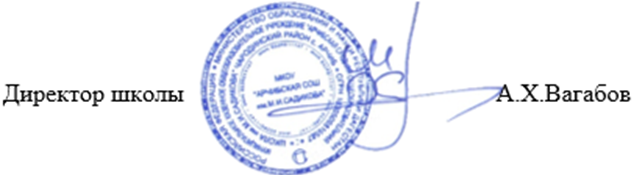 № п/пНаименование мероприятияОтветственныйСрокРезультат1.Утверждено должностное лицо, ответственное за реализацию проекта «Создание новых мест дополнительного образования»Директор МКОУ        « Арчибская СОШ»                               2.Формирование перечня дополнительных общеобразовательных программ, планируемых к реализации на создаваемых новых местахДиректор МКОУ        «Арчибская СОШ»                               3.Проведение заседания рабочей группы Директор МКОУ        «Арчибская СОШ»                               4.Размещение на сайтах образовательных организаций информационного сопровождения создания новых мест дополнительного образованияДиректор МКОУ        «Арчибская СОШ»                               5.Определение объема финансирования затрат на проведение косметических ремонтных работДиректор МКОУ        « Арчибская СОШ»                               6.Подбор кандидатов на должность педагогов дополнительного образования для реализации дополнительных общеобразовательных программ на создаваемых местах (по необходимости)Директор МКОУ        « Арчибская СОШ»                              7.Разработка дополнительных общеобразовательных общеразвивающих программ ( по необходимости) Директор МКОУ        « Арчибская СОШ»                               8.Обучение педагогов дополнительного образования для реализации дополнительных общеобразовательных программ на создаваемых новых местах Директор МКОУ        « Арчибская СОШ»                               9.Запуск «горячей линии» по вопросам записи детей на дополнительные общеобразовательные общеразвивающие программыДиректор МКОУ        « Арчибская СОШ»                               10.Начало проведения ремонтных работ в помещениях для занятий в соответствии с САНПиНами по брендбукуДиректор МКОУ        « Арчибская СОШ»                               11.Начало набора детей на обучение по дополнительным общеобразовательным общеразвивающим программамДиректор МКОУ        « Арчибская СОШ»                               12.Окончание ремонтных работДиректор МКОУ        « Арчибская СОШ»                               13.Лицензирование образовательной деятельности учреждения по реализации дополнительных  общеобразовательных  общеразвивающих программ в случае необходимостиДиректор МКОУ        « Арчибская СОШ»                               14.Завершение набора детей в соответствии с ученико-местамиДиректор МКОУ        « Арчибская СОШ»                               15.Торжественное открытие новых мест дополнительного образования в образовательных организациях Директор МКОУ        « Арчибская СОШ»                               16.Поддержание интереса проекту, информационное сопровождениеДиректор МКОУ        «Арчибская СОШ»                               